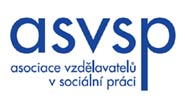 Závazná P ř i h l á š k ana vzdělávací seminář ASVSPTéma: INTERDISCIPLINÁRNÍ SPOLUPRÁCE PŘI ŘEŠENÍ RODIČOVSKÝCH SPORŮ– COCHEMSKÝ MODELSeminář je určen pro vzdělavatele, studenty (denní i kombinované formy studia) v sociální práci i pro pracovníky v praxi. Termín konání:  jaro 2018 (bude upřesněno)Rozsah: 6 vyučovacích hodinMísto konání: Brno (místo bude upřesněno)Cena semináře: 800,- Kč nebo 400 Kč/účastník (v případě hromadné přihlášky dvou a více účastníků z jedné členské školy ASVSP)Fakturační údaje (organizace nebo účastník – v případě, že si kurzovné platí sám):Název organizace (příp. jméno a příjmení účastníka):Adresa:IČO: E-mail:Telefon:Údaje pro osvědčení účasti:Jméno a příjmení účastníka včetně všech titulů:datum a místo narození: e- mail: mobil: (pro hromadnou přihlášku prosím zkopírujte předchozí odstavec a uveďte postupně informace o všech přihlášených, příp. i fakturační adresu, pokud se liší od fakturační adresy uvedené výše)Přihlášky zasílejte elektronicky na adresu: vzdelavani@asvsp.org nebo necasova@fss.muni.czPo obdržení závazné přihlášky Vám zašleme fakturu pro zaplacení účastnického poplatku. Přednost mají dříve přihlášení účastníci. Odesláním přihlášky do kurzu zájemce vyjadřuje souhlas se zpracováním a uchováním poskytnutých osobních údajů Asociaci vzdělavatelů v sociální práci za účelem organizace a vedení kurzu.Po potvrzení Vaší přihlášky potvrzovacím e-mailem je uchazeč o seminář veden jako závazně přihlášený, tudíž se počítá s jeho účastí. V případě neúčasti, či odvolání účasti je postupováno dle následujících stornopodmínek: Odhlášení v rozmezí 14 – 7 dní před začátkem konání kurzu - storno 50% ceny kurzu.Odhlášení v rozmezí 6 – 1 dní před začátkem konání kurzu - storno 80% ceny kurzu.Odhlášení v rozmezí 0 dní před začátkem konání kurzu - storno 100% ceny kurzu.